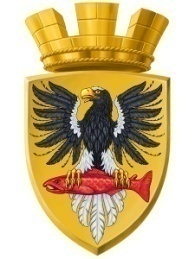 Р О С С И Й С К А Я  Ф Е Д Е Р А Ц И ЯКАМЧАТСКИЙ КРАЙП О С Т А Н О В Л Е Н И ЕАДМИНИСТРАЦИИ ЕЛИЗОВСКОГО ГОРОДСКОГО ПОСЕЛЕНИЯОт 18.04.2017 года                                                                                                                  № 342-п         г.ЕлизовоО присвоении адреса жилому дому с кадастровым номером 41:05:0101007:1929	Руководствуясь ст. 14 Федерального закона от 06.10.2003 № 131-ФЗ «Об общих принципах организации местного самоуправления в РФ», Уставом Елизовского городского поселения, согласно Правилам присвоения, изменения и аннулирования адресов, утвержденным постановлением Правительства Российской Федерации от 19.11.2014 № 1221, на основании заявления Тресковой О.Р. в лице Великоцкой О.О., действующей на основании доверенности от 13.02.2017 года, зарегистрированной в реестре за № 1Д-200, принимая во внимание: выписку из Единого государственного реестра прав на недвижимое имущество и сделок с ним, удостоверяющую проведенную государственную регистрацию прав собственности на здание жилой дом от 10.10.2014                   № 41-41/001-41/001/009/2016-4626/1; свидетельство о государственной регистрации права собственности на земельный участок от 31.03.2014 года серии 41 АВ № 191655, кадастровый паспорт на здание от 21.09.2016 года                            № 4100/206/16-65520ПОСТАНОВЛЯЮ:1. Присвоить адрес жилому дому с кадастровым номером 41:05:0101007:1929: Россия, Камчатский край, Елизовский муниципальный район, Елизовское городское поселение, Елизово г., Полярная ул., дом 38.2. Направить настоящее постановление в Федеральную информационную адресную систему для внесения сведений установленных данным постановлением.3. Управлению делами администрации Елизовского городского поселения опубликовать (обнародовать) настоящее постановление в средствах массовой информации и разместить в информационно – телекоммуникационной сети «Интернет» на официальном сайте администрации Елизовского городского поселения. 4. Тресковой О.Р. обратиться в филиал федерального государственного бюджетного учреждения «Федеральная кадастровая палата Федеральной службы государственной регистрации, кадастра и картографии» по Камчатскому краю для внесения изменений уникальных характеристик объекта недвижимого имущества.5. Контроль за исполнением настоящего постановления возложить на руководителя Управления архитектуры и градостроительства администрации Елизовского городского поселения.Глава администрации Елизовского городского поселения                                                    Д.Б. Щипицын